    Mrs. Munsey’s Classroom News     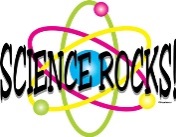 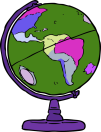 hmunsey@gilesk12.net – 626-7281 – hmunsey@weebly.com    Mrs. Munsey’s Classroom News     hmunsey@gilesk12.net – 626-7281 – hmunsey@weebly.com(Week of January 13 , 2020)(Week of January 13 , 2020)NotesWhat We Are Learning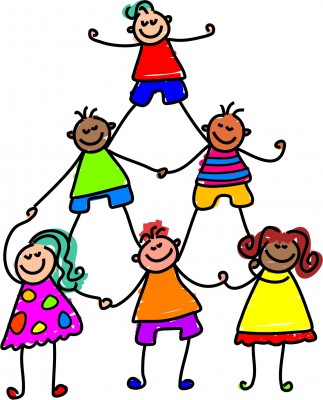 UPCOMING EVENTS